КОНТРОЛЬНО-СЧЁТНАЯ КОМИССИЯ ДОБРИНСКОГО МУНИЦИПАЛЬНОГО РАЙОНАЛИПЕЦКОЙ ОБЛАСТИ РОССИЙСКОЙ ФЕДЕРАЦИИ_________________________________________________________ ЗаключениеКонтрольно-счетной комиссии Добринского муниципального района Липецкой области на отчёт об исполнении бюджета сельского поселения Добринский сельсовет за 2016 годОбщие положенияЗаключение Контрольно-счётной комиссии Добринского муниципального района на отчет об исполнении бюджета сельского поселения Добринский сельсовет за 2016 год (далее Заключение) подготовлено в соответствии с  Бюджетным кодексом Российской Федерации, Положением «О бюджетном процессе в сельском поселении Добринский сельсовет» принятого решением Совета депутатов сельского поселения Добринский сельсовет от 26.10.2015г. №53-рс (в редакции решений №57-рс от 12.11.2015г., №88-рс от 18.07.2016г.), решением Совета депутатов Добринского муниципального района Липецкой области от 10.02.2017г. № 132-рс о принятии Положения «О Контрольно-счетной комиссии Добринского муниципального района Липецкой области».Заключение основано на материалах внешней проверки отчета об исполнении бюджета сельского поселения Добринский сельсовет за 2016 год. В качестве приложения к данному отчёту об исполнении бюджета в адрес Контрольно-счётной комиссии Добринского муниципального района представлены:-объем доходов бюджета сельского поселения Добринский сельсовет по кодам классификации доходов бюджета на 2016 год;-расходы бюджета сельского поселения Добринский сельсовет по ведомственной структуре расходов бюджета на 2016 год;-расходы бюджета сельского поселения Добринский сельсовет по разделам и подразделам классификации расходов бюджета на 2016 год;- пояснительная записка;- Главные книги;- долговая книга.Основные параметры бюджета сельского поселения на 2016 годБюджет сельского поселения на 2016 год утвержден до начала финансового года решением сессии Совета депутатов сельского поселения Добринский сельсовет от 23.12.2015г.   №62-рс по доходам в сумме 33143300,00 руб., по расходам в сумме 31043300,00 руб., с профицитом в сумме 2100000,00 руб.. В ходе исполнения бюджета в его плановые показатели неоднократно вносились изменения. В результате изменений увеличены и утверждены как общий объем доходов бюджета сельского поселения, так и общий объем расходов по сравнению с первоначальными показателями. Сведения об изменениях приведены в таблице:(руб.)Как видно из данных таблицы, в течение года бюджет сельского поселения уточнен в сторону увеличения по доходам на 61,8% (53636124,23 руб.), и увеличен по расходам на 67,3% (51951154,23 руб.), вследствие чего возник профицит бюджета в размере 1684970,00 руб.В отчете за 2016 год, план по доходам отражен в сумме 53636124,23 руб., по расходам 51951154,23 рубля.Увеличение плана по доходам произошло за счет увеличения налога, взимаемый в связи с применением УСН на сумму 1884945,00 руб., единого сельхозналога на сумму 109000,00 руб., налога на доходы с физических лиц на сумму 520000,00 руб., а также безвозмездных поступлений:1) от других бюджетов бюджетной системы Российской Федерации на сумму 17663879,23 руб., в том числе:- дотации из областного фонда на поддержку мер по обеспечению сбалансированности местных бюджетов – 253100,00 руб.;-  прочие субсидии бюджетам сельских поселений – 5156309,23 руб.;- субсидии бюджетам поселений на реализацию программы энергосбережения и повышения энергетической эффективности на период до 2020 года – 1615000,00 руб.;- межбюджетные трансферты, передаваемые бюджетам сельских поселений из бюджетов муниципальных районов на осуществление части полномочий по решению вопросов местного значения в соответствии с заключенными соглашениями – 10639470,00 руб.2) прочие безвозмездные поступления в бюджеты сельских поселений на сумму 319000,00 руб.Сведения об изменениях плановых назначений по доходам бюджета сельского поселения в 2016 году приведены в таблице:  (руб.)В результате, утвержденный годовой объем доходов бюджета увеличился на 61,8% и составил 53636124,23 руб..Планируемые расходы увеличены на 67,3% и утверждены в сумме 51951154,23 руб., планируемый размер профицита составил 1684970,00 рублей.Сведения об изменениях плановых назначений по расходам бюджета сельского поселения в 2016 году приведены в таблице: (руб.)Изменения и дополнения в бюджет сельского поселения Добринский сельсовет в основном были связаны с повышением оплаты труда с 01.10.2016г., расходами по благоустройству (установка лавочек, урн, уборка территорий, очистка тротуаров, работа по озеленению, вырубка и опиливание деревьев, приобретение материалов, оборудования и спец.техники для благоустройства), вознаграждением по итогам работы, проведением праздничных мероприятий, публикации в газете, строительство спортивного детского парка, оказание материальной помощи, ремонт крыши гаража, замена ламп уличного освещения, оплата задолженности по коммунальным услугам по графику реструктуризации, монтаж системы видеонаблюдения, транспортным услугам, очистке водоотводных лотков и колодцев, содержанием и капитальным ремонтом дорог, повышением квалификации, разработкой проекта для газовой котельной, строительно-монтажными работами по газификации, обновлением программных продуктов, формированием межевых планов на земельные участки для детей сирот, покупкой дорожных знаков,   а также необходимостью отражения изменений размера ассигнований, выделяемых из областного бюджета, и корректировкой планируемых налоговых поступлений с учетом уровня их фактической собираемости. Последние изменения в бюджет сельского поселения на 2016 год приняты решением Совета депутатов сельского поселения Добринский сельсовет от 23.12.2016г. № 104-рс. Исполнение доходной части бюджета сельского поселенияДоходы бюджета сельского поселения по всем источникам, включая средства, переданные из бюджетов других уровней, составили 53732425,21 руб. или 100,2% к уточненному плану.Собственные доходы бюджета составили 23904104,86 руб. или 44,5% их общего объема. Объем собственных доходов, по сравнению с прошлым годом, увеличился на 4523120,49 руб. или на 23,3%. Исполнение доходной части бюджета в разрезе собственных доходных источников представлено следующими данными.(руб.)3.1. Налоговые доходыВ общем объеме доходов бюджета сельского поселения налоговые доходы, поступившие по пяти источникам в сумме 23455032,52 руб., занимают около 44 процентов.В 2016 году план поступлений не выполнен   по одному налоговому источнику – земельный налог, снижена налогооблагаемая база (предоставлены льготы учреждениям дополнительного образования детей, детским оздоровительно-образовательным центрам согласно решения Совета депутатов Добринского сельсовета от 23.12.2014г. №22-рс) и перевыполнен по четырем источникам (налог на доходы физических лиц, налог на имущество физических лиц, единый сельхозналог и налог, взимаемый в связи с применением упрощенной системы налогообложения). Высокий процент переисполнения по налогу на имущество физических лиц – 63,7% (отменена льгота пенсионерам на иное имущество) и единому сельхозналогу – 25,7% (в результате увеличения налогооблагаемой базы по КХ «Родник»).По сравнению с прошлым годом налоговые доходы увеличились на 26,2% или на сумму 4864254,45 рублей к уровню прошлого года.Анализ структуры налоговых доходов по основным группам и видам показал, что основная доля налоговых доходов приходится на налог, взимаемый в связи с применением упрощенной системы налогообложения, на который приходится 33,8% собственных доходов. Поступления в 2016 году составили 8089157,21 руб. или 100,7% к уточненному плану. Второй значимый налог для бюджета сельского поселения – это земельный налог, на который приходится 30,9% собственных доходов бюджета, поступил в бюджет сельского поселения в сумме 7379421,77 руб. и с выполнением плана на 98,3%. В результате переисполнения плана по четырем источникам получены дополнительные доходы в сумме 1095853,11 руб.В связи с неисполнением плана поступлений земельного налога в бюджет не до получено 128578,23 рубля. По данным налоговых органов недоимка по налоговым платежам в доле бюджета сельского поселения по состоянию на 01.01.2017 г. составила 2695,0 тыс. руб., и по отношению к поступлениям выглядит следующим образом:                             (тыс. руб.)3.2. Неналоговые доходыВ доходы бюджета сельского поселения за 2016 год поступило неналоговых доходов 457957,30 руб., что составляет 0,9% от общего объема доходов бюджета. Характеристика неналоговых доходов представлена в таблице.Таблица Как видно из таблицы план по доходам от использования имущества, находящегося в муниципальной собственности исполнен на 106,4%, но по сравнению с прошлым годом идет снижение на 43%. Причиной снижения поступлений явилась передача котельной ГУЗ Добринская МРБ в администрацию Добринского муниципального района.Поступления из бюджетов других уровней55,5% в общей сумме фактически полученных доходов занимают безвозмездные поступления. Исполнение сложилось в сумме 29828320,35 руб., что составляет 97,1% к плану. Структура и состав безвозмездных поступлений представлена в таблице(руб.)Основными поступлениями являются межбюджетные трансферты, передаваемые бюджетам сельских поселений из бюджетов муниципальных районов на осуществление части полномочий по решению вопросов местного значения. В соответствии с заключенными соглашениями поступили в сумме 16739078,00 руб., их доля составляет 56,1% от общего объема безвозмездных поступлений и 31,1% от общего объема доходов.Так же основным источником безвозмездных поступлений являются субсидии бюджетам бюджетной системы. На долю субсидий, полученных в бюджет, приходится 22,7% безвозмездных поступлений или 6771309,23 руб., из которых 1615000,00 руб. – субсидия на реализацию программы энергосбережения и повышения энергетической эффективности на период до 2020г. (мероприятия по модернизации и реконструкции системы теплоснабжения), 5156309,23 руб. – прочие субсидии (на мероприятия по благоустройству, повышение квалификации муниципальных служащих, информационные услуги).На долю дотации бюджетам бюджетной системы приходится 21,3% от общего объема безвозмездных поступлений и 11,8% от общего объема доходов, которые поступили в сумме 6350200,00 руб.. Основную долю дотаций составляют дотации на выравнивание бюджетной обеспеченности – 5165000,00 руб.В бюджет сельского поселения в 2016 году поступили благотворительные взносы от физических и юридических лиц в сумме 322338,06 руб. для проведения праздничных мероприятий.По состоянию на 01.01.2017г. в бюджете остались не использованные остатки областных средств в сумме 1615000,00 руб. (субсидия на реализацию программы энергосбережения и повышения энергетической эффективности на период до 2020г.). Средства планировались на техническое перевооружение газовой котельной по ул.Ленинская, но в связи с невыполнением подрядчика обязательств по контракту, средства остались не освоены. В 2017 году возвращены в областной бюджет.РасходыБюджет сельского поселения по расходам за отчетный период исполнен в сумме 49806703,74 руб. или 95,9% от уточненного плана.Объем бюджета, финансируемый в рамках муниципальных программ, составляет 44074607,23 руб. или 84,8% от общих запланированных ассигнований. Программная часть бюджета занимает большую долю расходов в бюджете, а именно 85,7% в 2015 году и 84,2% в 2016 году. Финансирование расходов бюджета (включая муниципальные программы) по отношению к запланированному объему по разделам бюджетной классификации характеризуется следующими данными:                                                                                                                  (руб.)В бюджете сельского поселения на 2016 год запланированы ассигнования на реализацию 1 муниципальной программы «Устойчивое развитие территории сельского поселения Добринский сельсовет Добринского муниципального района Липецкой области на 2014-2020 годы», на общую сумму 44074607,23 руб., исполнение составило 41930161,19 руб. или 95,1%.Сведения по исполнению программы представлены в таблице.                                                                                                                  (руб.)Доля расходов бюджета сельского поселения, формируемых в рамках программ, составила в 2016 году 84,2% общей суммы расходов бюджета сельского поселения, а удельный вес непрограммных расходов – 15,8%.Наибольший удельный вес в структуре программных расходов занимают расходы на реализацию муниципальной подпрограммы "Обеспечение населения качественной, развитой инфраструктурой и повышения уровня благоустройства на территории сельского поселения Добринский сельсовет» в размере 38194088,84 руб. с удельным весом 91,1%, в том числе:-расходы на содержание и текущий ремонт дорог – 12904978,45 руб.;-расходы на оплату коммунальных услуг – 267535,41 руб.-расходы на ремонт муниципального жилья – 2412959,85 руб.;-взносы на капитальный ремонт многоквартирных домов – 111400,00 руб.;-расходы на перепланировку здания под двухквартирный жилой дом – 1693200,00 руб.;-расходы на перевод многоквартирных домов на индивидуальные источники теплоснабжения – 194880,00 руб.;-расходы на уличное освещение – 3888607,03 руб.;-озеленение территории сельского поселения – 155000,00 руб.; -прочие мероприятия по благоустройству сельского поселения – 11404167,15 руб. (оплата договорных работ, вознаграждения по итогам работы, очистка территории от мусора, ямочный ремонт дорог, окашивание территорий, приобретение строительных материалов, контейнеров ТБО, устройство автостоянки, опиловка деревьев, прочистка ливневой канализации, приобретение оборудования для благоустройства, устройство основания под спортивную площадку, разметка дорог, работа спец.техники, бурение скважин, оплата за тротуарную плитку, уборка свалок);-расходы на обустройство парка отдыха с детским городком – 5161360,95 руб..На реализацию подпрограммы «Обеспечение реализации муниципальной политики на территории сельского поселения Добринский сельсовет», с удельным весом 5,2%, направлено 2185054,35 руб. или 100% к уточнённому годовому плану, в том числе:-расходы на приобретение и сопровождение программного обеспечения и информационно-справочных систем – 70569,50 руб.;-расходы на оплату членских взносов в ассоциацию «Совета муниципальных образований» – 30138,00 руб.;-расходы на повышение квалификации муниципальных служащих сельского поселения – 33000,00 руб.;-возмещение убытков бани – 897368,32 руб.;-изготовление технической документации, постановки на кадастровый учет объектов недвижимости, составляющих муниципальную казну – 250000,00 руб.;-расходы на оформление технической документации, кадастровых паспортов, проведение оценки имущества и земельных участков, выполнение кадастровых работ – 130000,00 руб.;-расходы на уплату процентов за пользование кредитом – 2333,53 руб..На подпрограмму «Развитие социальной сферы на территории сельского поселения Добринский сельсовет» направлено 1543018,00 руб., том числе:-предоставление субсидий автономному учреждению – 1468036,00 руб.;-приобретение спортивного инвентаря и проведение спортивных мероприятий – 74982,00 руб..На реализацию подпрограммы «Обеспечение безопасности человека и природной среды на территории сельского поселения Добринский сельсовет» направлено 8000,00 руб. или 100% к уточненному плану (оплата за поверку дымоудаляющих каналов). Основная доля расходов бюджета сельского поселения в 2016 году приходится на финансирование отраслей жилищно-коммунального хозяйства 52% и на национальную экономику 28,5%, на содержание органов местного самоуправления – 15,9%, социальную сферы (культура и кинематография, социальная политика, физическая культура и спорт) 3,6%. 4.1. Расходы на общегосударственные вопросыСогласно данным отчета об исполнении бюджета за 2016 год, расходы на общегосударственные вопросы составили 7941174,80 руб. или 15,9% от общей суммы расходов.Расходы по подразделам отражены в таблице:(руб.)По подразделу 0106 «Обеспечение деятельности финансовых, налоговых и таможенных органов и органов финансового (финансово-бюджетного) контроля» отражены расходы сельского поселения по переданным полномочиям муниципальному району (межбюджетные трансферты).По подразделу 0113 «Другие общегосударственные вопросы» отражены расходы по сопровождению программных продуктов, проведение праздничных мероприятий и уплате членских взносов в ассоциацию «Совета муниципальных образований», оплата штрафа и ритуальным услугам. Согласно данным представленным в таблице бюджетные средства освоены на 100%. 4.2. Национальная безопасность и правоохранительная деятельность(руб.)По подразделу 0314 «Другие вопросы в области национальной безопасности и правоохранительной деятельности» отражены расходы за поверку дымоудаляющих каналов.4.3. Расходы на национальную экономикуПо данному разделу исполнение составило 14182346,77 руб. или 98,9%.(руб.)Согласно данным представленным в таблице бюджетные средства освоены на 98,9%. Основная часть средств по подразделу 0409 «Дорожное хозяйство (дорожные фонды)» израсходована на текущий ремонт и содержание дорог, оплата за плитку тротуарную, копии технических паспортов, работу спец.техники. По подразделу 0412 «Другие вопросы в области национальной экономики» расходы произведены на возмещение убытков бани, изготовление технической документации, постановки на кадастровый учет объектов недвижимости, составляющих муниципальную казну, расходы на оформление технической документации, кадастровых паспортов, проведение оценки имущества и земельных участков, выполнение кадастровых работ.4.4. Расходы на жилищно-коммунальное хозяйствоРасходы по разделу составили 25902240,55 руб. или 92,9% к утвержденному плану.Расходы по подразделам отражены в таблице:(руб.)Согласно данным представленным в таблице финансирование по данному направлению составило 25902240,55 руб., средства направлены:по подразделу 0501 «Жилищное хозяйство» - ремонт муниципального жилья, техническое обслуживание газопровода, аварийно-диспетчерское обслуживание, взносы по капитальному ремонту;по подразделу 0502 «Коммунальное хозяйство» - оплата задолженности филиалу ПАО "МРСК Центра"-"Липецкэнерго" по графику реструктуризации;по подразделу 0503 «Благоустройство» - расходы на уличное освещение, озеленение территории сельского поселения, расходы на ликвидацию несанкционированных свалок, оплата договорных работ, вознаграждения по итогам работы, очистка территории от мусора, ямочный ремонт дорог, окашивание территорий, приобретение строительных материалов, контейнеров ТБО, устройство автостоянки, опиловка деревьев, прочистка ливневой канализации, приобретение оборудования для благоустройства, устройство основания под спортивную площадку, разметка дорог, работа спец.техники, бурение скважин, расходы на обустройство парка отдыха с детским городком.4.5. Культура и кинематографияРасходы бюджета сельского поселения на культуру, кинематографию в 2016 году исполнены в сумме 1468036,00 руб., что составляет 100% к уточнённому плану. Расходы произведены в рамках подпрограммы «Развитие социальной сферы на территории сельского поселения Богородицкий сельсовет» по подразделу 0801 «Культура». Средства направлены на предоставление субсидии на выполнение муниципального задания автономному учреждению.4.6. Социальная политикаРасходы бюджета на социальную политику составили 227590,09 рублей, исполнение – 100%. Средства направлены на оказание материальной помощи населению, приобретение строительных материалов, обустройство пандуса.4.7. Физическая культура и спортРасходы по разделу составили 74982,00 руб. или 100% к утвержденному плану. Средства направлены на проведение спортивных мероприятий.Муниципальный долгСтатьей 8 первоначального бюджета сельского поселения Добринский сельсовет утвержден предельный объем муниципального долга на 2016 год равный 2100000,00 руб.. Верхний предел муниципального долга по состоянию на 01.01.2017 года утвержден в размере 0 руб., в том числе по муниципальным гарантиям в сумме 0 рублей. Решением Совета депутатов №89-рс от 01.08.2016г. утвержден предельный объем муниципального долга в сумме 5860000 рублей. Общий объем долговых обязательств в долговой книге по состоянию на 01.01.2016г. отражен в сумме 2100000,00 рублей (на основании соглашения от 09.09.2015г. №5, дополнительным соглашением от 27.11.2015г. №1 срок возврата кредита установлен до 01.12.2016г.). Бюджетный кредит погашен: в сумме 500000,00 руб. – 11.04.2016г., в сумме 500000,00 рублей – 25.05.2016г., в сумме 100000,00 руб. – 28.10.2016г., в сумме 1000000,00 руб. – 24.11.2016г.  В связи с превышением прогнозируемых расходов бюджета поселения над ожидаемыми доходами сельскому поселению Добринский сельсовет в 2016 году были предоставлены бюджетные кредиты на покрытие временного кассового разрыва:1. на основании постановления администрации Добринского муниципального района от 06.06.2016г. №351 и соглашения от 06.06.2016г. №1 предоставлен бюджетный кредит в сумме 1000000,00 руб. с уплатой процентов за пользование бюджетными средствами в размере 0,1 процента годовых и сроком возврата до 01 ноября 2016г. Кредит возвращен 28.10.2016г.;2. на основании постановления администрации Добринского муниципального района от 27.07.2016г. №497 и соглашения от 27.07.2016г. №3 предоставлен бюджетный кредит в сумме 2760000,00 руб. с уплатой процентов за пользование бюджетными средствами в размере 0,1 процента годовых и сроком возврата до 01 декабря 2016г. Кредит возвращен 28.09.2016г. в сумме 500000,00 руб., 26.10.2016г. в сумме 2260000,00руб.;За пользованием бюджетным кредитом выплачены проценты в сумме 2333,53 рубля.  Резервный фондВ составе расходов бюджета сельского поселения утвержден резервный фонд администрации сельского поселения для финансирования непредвиденных расходов и мероприятий сельского значения, не предусмотренных в бюджете на соответствующий финансовый год, в размере 200000,00 руб., что не превышает нормы, предельно установленной статьей 16 Положения «О бюджетном процессе в сельском поселении Добринский сельсовет». В течении года объем резервного фонда менялся и составил на 31.12.2016г. 227591,00 руб. (решение Совета депутатов сельского поселения Добринский сельсовет №73-рс от 28.03.2016г., №85-рс от 08.06.2016г., №101-рс от 09.12.2016г., №104-рс от 23.12.2016г.).Фактически расходы по проведенным мероприятиям отражены в сумме 227590,09 руб. (100% от плана) и исполнены на 227590,09 руб. (100% от плана, 100% от выделенных).Выделенные и фактически исполненные ассигнования в 2016 году выглядят следующим образом:(руб.)На основании распоряжения главы администрации сельского поселения Добринский сельсовет Добринского муниципального района от 17.02.2016г. №11-р, на основании поданного заявления жительницы п.Добринка Жаворонковой Н.А., была оказана материальная помощь в связи с пожаром в сумме 50000,00 рублей. Выплата произведена 14.03.2016г. по разделу бюджетной классификации 1003 «Социальное обеспечение населения».На основании распоряжения главы администрации сельского поселения Добринский сельсовет Добринского муниципального района от 11.05.2016г. №29-р, на основании поданного заявления жительницы п.Добринка были выделены средства в сумме 36650,00 рублей на замену и установку окон, акт выполненных работ от 11.05.2016г. №21. Оплата работ произведена 08.06.2016г. по разделу бюджетной классификации 1003 «Социальное обеспечение населения».На основании распоряжения главы администрации сельского поселения Добринский сельсовет Добринского муниципального района от 17.10.2016г. №50-р, на основании поданного заявления жителя п.Добринка были выделены средства в сумме 32619,59 рублей на строительство пандуса, акт выполненных работ от 18.10.2016г. №1. Оплата работ произведена 07.11.2016г. по разделу бюджетной классификации 1003 «Социальное обеспечение населения».На основании распоряжения главы администрации сельского поселения Добринский сельсовет Добринского муниципального района от 24.10.2016г. №54-р, на основании поданного заявления жительницы п.Добринка были выделены средства в сумме 10156,00 рублей на приобретение материалов для ремонта жилого дома, накладная о приемке товара от 24.10.2016г.. Выплата произведена 07.11.2016г. по разделу бюджетной классификации 1003 «Социальное обеспечение населения».На основании распоряжения главы администрации сельского поселения Добринский сельсовет Добринского муниципального района от 03.08.2016г. №43-р, на основании поданного заявления жительницы п.Добринка были выделены средства в сумме 8040,00 рублей на приобретение материалов для ремонта квартиры, накладная о приемке товара от 26.07.2016г.. Выплата произведена 07.11.2016г. по разделу бюджетной классификации 1003 «Социальное обеспечение населения».На основании распоряжения главы администрации сельского поселения Добринский сельсовет Добринского муниципального района от 09.12.2016г. №69-р, на основании поданного заявления Данковцевой Л.В. - жительницы п.Добринка была оказана материальная помощь в сумме 30000,00 рублей на ремонт жилого дома. Выплата произведена 14.12.2016г. по разделу бюджетной классификации 1003 «Социальное обеспечение населения».На основании распоряжения главы администрации сельского поселения Добринский сельсовет Добринского муниципального района от 23.10.2014г. №40-р, на основании поданного заявления жителя п.Добринка были выделены средства в сумме 60124,00 рублей на приобретение кровельного железа для ремонта крыши, накладная о приемке товара от 01.12.2014г.. Выплата произведена 06.05.2016г. по разделу бюджетной классификации 1003 «Социальное обеспечение населения».Дефицит бюджета сельского поселенияСогласно представленному отчету профицит бюджета сельского поселения за 2016 год составил 3925721,47 руб. при планируемом профиците 1684970,00 руб. Источником профицита бюджета в 2016 году при планировании являлось снижение остатков средств на счетах бюджета сельского поселения на 415030,00 руб. и получение кредитов от других бюджетов бюджетной системы в сумме 3760000,00 руб., что не противоречит Бюджетному законодательству.Остаток средств на счёте бюджета сельского поселения по состоянию на 01.01.2016 года составил 708818,75 руб., а по состоянию на 01.01.2017 года – 2534540,22 руб. По сравнению с началом года остатки увеличились на 1825721,47 руб..Бюджетная отчетностьПроверка годового отчета об исполнении бюджета сельского поселения за 2016 год показала, что отраженные в нем показатели в графе «утвержденные бюджетные назначения» как по доходам, так и по расходам соответствуют показателям последней корректировки параметров бюджета.На конец года в сельском поселении функционировало 1 автономное учреждение:–муниципальное автономное учреждение культуры «Сафоновский поселенческий центр культуры».Автономное учреждение является получателем бюджетных субсидий.Общий объем всех перечисленных из бюджета субсидий составляет 1468036,00 рублей или 2,9% от общего объема расходов бюджета.Собственные доходы автономного учреждения составили в 2016 году 0,00 руб. при плановых показателях 7000,00 руб.. В 2016 году автономным учреждениям была предоставлена субсидия на выполнение муниципального задания в сумме 1468036,00 руб.. Субсидия освоена в полном объеме.Остатков бюджетных субсидий, выделяемой на выполнение муниципального задания, на 1 января 2017 года нет.Валюта баланса органа местного самоуправления увеличилась за год на 928651,67 рублей, и составила на 01.01.2017 года – 272664296,85 рублей.Увеличение наблюдается по материальным запасам на 7786788,69 руб. (приобретение плитки тротуарной), по средствам на счетах бюджета в органе Федерального казначейства на 1825721,47 руб.. В тоже время уменьшились остатки нефинансовых активов имущества казны на сумму 8512986,98 руб. (передано здание котельной ГУЗ Добринская МРБ в Добринский муниципальный район). Дебиторская задолженность за год увеличилась на 242334,28 руб. и составила на 31.12.2016 года 242951,42 рубля.  Основная доля дебиторской задолженности приходится на авансовые платежи по благоустройству, услугам по изготовлению генерального плана п.Добринка, по приобретению материальных запасов. Вся сумма задолженности носит краткосрочный характер погашения и образовалась согласно заключенным договорам.Кредиторская задолженность увеличилась на 2433088,00 рублей и по состоянию на 31.12.2016 года составила – 2627900,86 рублей. Основная доля кредиторской задолженности образовалась из-за неиспользованного остатка областной целевой субсидии на реализацию программы энергосбережения и повышения энергетической эффективности в сумме 1615000,00 руб., а также задолженность по заработной плате с начислениями в фонды. Вся задолженность является текущей.При подготовке настоящего заключения проведены внешняя проверка годовой бюджетной отчетности за 2016 год, в ходе которой:- проверено соответствие бюджетной отчетности требований нормативно-правовых актов по составу, содержанию и представлению;- проведена проверка взаимосвязанных между собой показателей отдельных форм годовой бюджетной отчетности;- проведена проверка соответствия показателей бюджетной отчетности и регистров бухгалтерского учета;- проверено соответствие плановых показателей, указанных в отчетности, показателям, указанным в Решении сессии Совета депутатов сельского поселения «Бюджет сельского поселения Добринский сельсовет Добринского муниципального района Липецкой области на 2016 год» с учетом изменений, внесенных в ходе исполнения бюджета;- проанализировано использование средств бюджета сельского поселения и соблюдение принципов и правил бухгалтерского учета, применяемых при подготовке бюджетной отчетности.В ходе контрольного мероприятия установлено, что бюджетная отчетность по своему содержанию, в основном, соответствует требованиям Бюджетного кодекса Российской Федерации и Инструкции о порядке оставления и представления годовой, квартальной и месячной отчетности об исполнении бюджетов бюджетной системы Российской федерации от 28.12.2010г. №191н (далее Инструкция). При проверке тождественности показателей бюджетной отчетности данным Главных книг (с учетом сверки входящего и исходящих остатков) выявлено несоответствие показателей Баланса исполнения консолидированного бюджета субъекта Российской Федерации и бюджета ТГВФ данным Главной книги:что является нарушением п.7, п.188 Инструкции «О порядке составления и представления годовой, квартальной и месячной отчетности об исполнении бюджетов бюджетной системы Российской Федерации», утвержденной Приказом Минфина России от 28.12.2010 N 191н (ред. от 16.11.2016).11. Выводы и предложенияПроанализировав и обобщив результаты внешней проверки отчёта об исполнении бюджета сельского поселения за 2016 год, Контрольно-счётная комиссия отмечает следующее:1. При представлении документов для проведения внешней проверки Отчета об исполнении бюджета сельского поселения соблюдены все процессуальные нормы Бюджетного кодекса Российской Федерации и решения Совета депутатов сельского поселения Добринский сельсовет Добринского муниципального района Липецкой области от 26.10.2015г. №53-рс (в редакции решений №57-рс от 12.11.2015г., №88-рс от 18.07.2016г.) «Положение о бюджетном процессе сельского поселения Добринский сельсовет».2. Представленная к проверке бюджетная отчётность за 2016 год по составу и содержанию, в основном, соответствует требованиям приказа Министерства финансов Российской Федерации №191н от 28.12.2010г. «Об утверждении Инструкции о порядке составления и представления годовой, квартальной и месячной отчетности об исполнении бюджетов бюджетной системы Российской Федерации».3. В результате проверки взаимосвязанных между собой показателей форм годовой бюджетной отчетности расхождений не установлено.4. Оценивая итоги исполнения бюджета сельского поселения по отношению к утвержденным бюджетным назначениям по отчету, можно констатировать, что доходы бюджета, всего -  исполнены на 100,2% (53732425,21 руб.). По налоговым и неналоговым доходам на 104,3% (23904104,866 руб.), по безвозмездным поступлениям на 97,1% (29828320,35 руб.).  Расходная часть бюджета исполнена на 95,9% (49806703,74 руб.), профицит составил 3925721,47 рубль. При исполнении бюджета сельского поселения соблюдены требования Бюджетного кодекса Российской Федерации к предельным величинам дефицита бюджета. Муниципальный долг сельского поселения (задолженность по бюджетному кредиту) на 01 января 2017 г. составил 0,00 рублей.5. Контрольно-счетная комиссия Добринского муниципального района предлагает представленный к рассмотрению отчет об исполнении бюджета Добринского сельского поселения за 2016 год утвердить.В целях обеспечения исполнения плановых показателей доходов бюджета и наиболее эффективного использования бюджетных средств предлагаем администрации сельского поселения:1. Проанализировать доходную часть бюджета в связи с высокой долей недоимки налога на имущество физических лиц в общем поступлении налога, а также принять меры к погашению недоимки.2. Рассмотреть возможность получения собственных доходов муниципальным автономным учреждением.3. Проанализировать причины возникновения расхождений между показателями Баланса исполнения консолидированного бюджета субъекта Российской Федерации и бюджета ТГВФ и данными Главной книги. Принять меры к дальнейшему недопущению указанных отклонений.Председатель Контрольно-счётнойкомиссии Добринского муниципальногорайона Липецкой области                                                        Н.В. Гаршина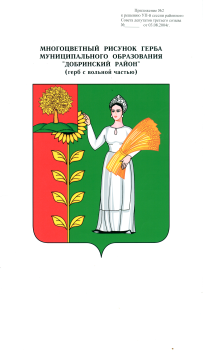 Основные характеристикиПервоначально утвержденный бюджетУтвержденный бюджет согласно решению сессииПлановый бюджет согласно отчетуУвеличениеУвеличениеОсновные характеристикиПервоначально утвержденный бюджетУтвержденный бюджет согласно решению сессииПлановый бюджет согласно отчетув абсолютной величине%Доходы33143300,0053636124,2353636124,2320492824,23161,8Расходы31043300,0051951154,2351951154,2320907854,23167,3Дефицит(-)+2100000,00+1684970,00+1684970,00-415030,00№п./п.НаименованиеПервоначальный бюджетПлановый бюджетИзмененияДОХОДЫ1.Налог на доходы с физических лиц 4300000,004820000,00+520000,002.Налог, взимаемый в связи с применением УСН6150000,008030945,00+1880945,003.Единый сельскохозяйственный налог891000,001000000,00+109000,004.Налог на имущество с физических лиц1147000,001147000,00-5.Земельный налог7508000,007508000,00-6.Государственная пошлина0,002000,00Налоговые доходы всего19996000,0022505945,00+2509945,00Неналоговые доходы всего422000,00422000,00-7.Доходы, получаемые в виде арендной платы, а также средства от продажи права на заключение договоров аренды за земли, находящиеся в собственности сельских поселений (за исключением земельных участков муниципальных бюджетных и автономных учреждений)25000,0025000,008.Доходы от сдачи в аренду имущества, находящегося в оперативном управлении органов управления поселений и созданных ими учреждений (за исключением имущества муниципальных бюджетных и автономных учреждений)113000,00113000,009.Доходы от сдачи в аренду имущества, составляющего казну поселений284000,00284000,00Собственные доходы, итого20418000,0022927945,00+2509945,00Безвозмездные поступления, в т. ч.12725300,0030708179,23+17982879,2310.Дотация из областного фонда финансовой поддержки поселений5165000,005165000,00-11.Дотации из областного фонда на поддержку мер по обеспечению сбалансированности местных бюджетов932100,001185200,00+253100,0012.Прочие субсидии бюджетам сельских поселений5156309,23+5156309,2313.Субсидии бюджетам поселений на реализацию программы энергосбережения и повышения энергетической эффективности на период до 2020 года1615000,00+1615000,0014.Межбюджетные трансферты, передаваемые бюджетам сельских поселений из бюджетов муниципальных районов на осуществление части полномочий по решению вопросов местного значения в соответствии с заключенными соглашениями6628200,0017267670,00+10639470,0015.Прочие безвозмездные поступления в бюджеты сельских поселений319000,00+319000,00ВСЕГО ДОХОДОВ33143300,0053636124,23+20492824,23РАСХОДЫПервоначальный бюджетПлановый бюджетИзменения1.Общегосударственные вопросы6992276,007949443,23+957167,232.Национальная оборона0,000,00-3.Национальная безопасность и правоохранительная деятельность13800,00  8000,00-5800,004.Национальная экономика5346100,0014339464,00+8993364,005.Жилищно-коммунальное хозяйство17073854,0027881304,00+10807450,006.Культура и кинематография1447270,001468036,00+20766,007.Социальная политика0,00227591,00+227591,008.Физическая культура и спорт120000,0074982,00-45018,009.Обслуживание государственного и муниципального долга50000,002334,00-47666,00ВСЕГО РАСХОДОВ31043300,0051951154,23+20907854,23Наименование доходовФакт2015г.Первоначальный план 2016 г.Уточненный план 2016 г.Фактически исполнено 2016 г.% исполненияНалоговые и неналоговые доходы  всего:в том числе:19380984,3720418000,0022927945,0023904104,86104,3Налог на доходы физических лиц4263404,544300000,004820000,004844163,32100,5Земельный налог6100000,657508000,007508000,007379421,7798,3Налог на имущество физических лиц1135246,881147000,001147000,001877247,49163,7Налог, взимаемый в связи с применением упрощенной системы налогообложения6248541,306150000,008030945,008089157,21100,7Государственная пошлинаЕдиный сельхозналог843584,70891000,001000000,001256157,77125,7Доходы от использования имущества, находящегося в муниципальной собственности787735,30422000,00422000,00449072,34106,4Штрафы, санкции, возмещение ущербаПрочие неналоговые доходы:   самообложениеневыясненные поступления2471,002471,00--8884,968884,96Наименование налогаНедоимка    в    бюджет  сельского поселения по    состоянию на отчетную датуПоступления в доход бюджета за 2016 годДоля недоимки за 2016 год к поступлениямДоля недоимки по налогамк общей сумме недоимки за 2016 годНаименование налога01.01.2017г.Поступления в доход бюджета за 2016 годДоля недоимки за 2016 год к поступлениямДоля недоимки по налогамк общей сумме недоимки за 2016 год12          3        4          5Налог на имуществофизических лиц2090,01877,2111,377,6Земельный налог605,07379,48,222,4Итого 2695,09256,629,1100%Вид дохода2016 год2016 год2016 годИзменения к 2015 годуИзменения к 2015 годуИзменения к 2015 годуВид доходаПоступило(руб.)Доля в общей суммедоходов (%)Исполнение плана (%)Поступило (руб.)+,- руб.(%)Доходы от использования имущества, находящегося в муниципальной собственности449072,320,8106,4787735,30-338662,98-43,0Прочие неналоговые доходы8884,960,1Плановых назначений нет2471,00+6413,96Неналоговые доходы всего457957,280,9108,5790206,30-332249,02-42,0Безвозмездные поступленияПоступилоДоля в общей суммебезвозмездных поступлений (%)Изменения к 2015 годуИзменения к 2015 годуБезвозмездные поступленияПоступилоДоля в общей суммебезвозмездных поступлений (%)Поступило +,- (руб.)Дотации бюджетам бюджетной системы Российской Федерации6350200,0021,35426000,00+924200,00 Субсидии бюджетам бюджетной системы Российской Федерации (межбюджетные субсидии)6771309,2322,71026057,47+5745251,76Субвенции бюджетам бюджетной системы Российской Федерации0000Иные межбюджетные трансферты16739078,0056,113650064,00+3089014,00Прочие безвозмездные поступления от других бюджетов бюджетной системы003490334,65-3490334,65Возврат остатков субсидий, субвенций и иных межбюджетных трансфертов, имеющих целевое назначение -354604,94-1,2-2861,52-351743,42Прочие безвозмездные поступления322338,061,1169775,00+152563,06Итого29828320,35100,023759369,60+6068950,75Разделы бюджет-ной классификацииНаименование отраслей бюджетной сферыУтвержденопо бюджетуУточненный план 2016 г.Исполнено за 2016 г.Исполнение плана(%)Удельный вес в общей сумме расходов(%)      1    2          3             4             5     6        701Общегосударственные вопросы6992276,007949443,237941174,8099,915,902Национальная оборона03Национальная безопасность и правоохранительная деятельность13800,008000,008000,00100004Национальная экономика5346100,0014339464,0014182346,7798,928,505Жилищно-коммунальное хозяйство17073854,0027881304,0025902240,5592,952,008Культура, кинематография 1447270,001468036,001468036,001002,910Социальная политика227591,00227590,091000,511Физическая культура и спорт150000,0074982,0074982,001000,213Обслуживание государственного и муниципального долга50000,002334,002333,53100ИТОГО:ИТОГО:31043300,0051951154,2349806703,7495,9100№программыНаименование программыПлан(руб.)ИсполненоИсполнено№программыНаименование программыПлан(руб.)(руб.)%1Муниципальная программа сельского поселения "Устойчивое развитие территории сельского поселения Добринский сельсовет на 2014-2020 годы" в том числе44074607,2341930161,1995,1Подпрограмма "Обеспечение реализации муниципальной политики на территории сельского поселения Добринский сельсовет"2185056,232185054,35100Подпрограмма "Обеспечение населения качественной, развитой инфраструктурой и повышения уровня благоустройства на территории сельского поселения Добринский сельсовет"40338533,0038194088,8494,7Подпрограмма "Развитие социальной сферы на территории сельского поселения Добринский сельсовет»1543018,001543018,00100Подпрограмма «Обеспечение безопасности человека и природной среды на территории сельского поселения Добринский сельсовет»8000,008000,00100Итого программные расходы бюджета сельского поселения44074607,2341930161,1995,1Непрограммные расходы бюджета сельского поселения 7876547,007876542,55100Всего расходов51951154,2349806703,7495,9Наименование подразделаИсполнение (сумма)Исполнение (%)0102 «Функционирование высшего должностного лица субъекта РФ и муниципального образования»1149355,801000104 «Функционирование Правительства РФ, высших исполнительных органов государственной власти субъектов РФ, местных администраций»5791326,001000106 «Обеспечение деятельности финансовых, налоговых и таможенных органов и органов финансового (финансово-бюджетного) контроля86210,001000113 «Другие общегосударственные вопросы»914283,00100Итого7941174,80100Наименование подразделаИсполнение (сумма)Исполнение (%)0314 «Другие вопросы в области национальной безопасности и правоохранительной деятельности»8000,00100,0Итого8000,00100,0Наименование подразделаИсполнение (сумма)Исполнение (%)0409 «Дорожное хозяйство (дорожные фонды)»12904978,4598,80412 «Другие вопросы в области национальной экономики»1277368,32100,0Итого14182346,7798,9Наименование подразделаИсполнение (сумма)Исполнение (%)0501 «Жилищное хозяйство»4679975,2670,20502 «Коммунальное хозяйство»604865,161000503 «Благоустройство»20617400,13100Итого25902240,5592,9№ п/пНаименование направления использования средствВыделено Исполнено 1Другие мероприятия и расходы, относящиеся к полномочиям органов местного самоуправления сельского поселения227590,09227590,09Итого 227590,09227590,09Данные баланса, справки о наличии имущества и обязательств на забалансовых счетах Данные баланса, справки о наличии имущества и обязательств на забалансовых счетах Данные главной книгиРасхождения Стр.210 (справки) «Основные средства стоимостью до 3000 рублей включительно в эксплуатации (21) на конец года095944,52-95944,52